SC SACPO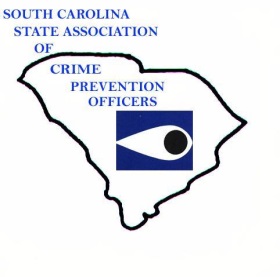 Crime Prevention Training Registration FormSept. 18-22, 2017Charleston, SCAgency:Name:Position: Phone:(office)	  (cell)E-Mail:Additional Departmental E-mail & name for notification (supervisor, training office, etc):______   I will be staying at the hotelor______   I do not need lodging